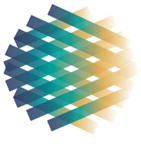 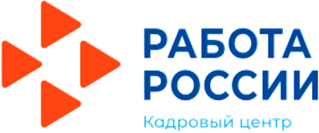 В 2023 году безработные граждане, зарегистрированные в Территориальном центре занятости населения городского округа Тольятти и муниципального района Ставропольский, могут получить государственную услугу по профессиональному обучению  и дополнительному профессиональному образованию посредством социального сертификата по следующим направлениям обучения:Профессиональное обучение:Водитель погрузчика аккумуляторного категории «В»КладовщикКондитерКосметик-визажистМаникюрша Наладчик станков с ЧПУПарикмахерСекретарь-администраторТракторист категории «В»Тракторист категории «С»ЭлектрогазосварщикШвеяДополнительное профессиональное образование:1С Предприятие версия 8.2/8.3 бухгалтерия; управление кадрами; управление торговлейДизайнер интерьераИнженер по организации перевозокКонтрактный управляющий (Специалист в сфере закупок) Логопед-дефектологЛандшафтный дизайнЛаборант химического анализаОсновы предпринимательской деятельности Охрана труда и пожарная безопасностьСовременные технологии оказания услуг (визаж)Техносферная безопасность и охрана трудаСтоимость курса обучения оплачивает Центр занятостиЗа дополнительной информацией  обращаться в отдел профессионального обучения     по адресу: ул. Свердлова,  45А,  кабинет  203, 205.      телефон: 24-95-10 электронный адрес: tolczn404@samaratrud.ruКоличество мест ограничено